Curriculum Vitae RIA MUKHERJEE DAUGHTER OF VIVEKANANDA  MUKHERJEE RESIDING AT 19 S.N. BANERJEE ROAD DURGAPUR, PASCHIM BARDHAMAN PIN CODE 713204 MOBILE- 7439686576 / 8001534410 Email id- riamukherjee101@gmail.comObjectiveTo make a positive impact in my field of activity leading to organization growth by  creative application of my value based convictions and professional divinity by putting  my all efforts In the work assigned to me in an organization where I can grow along with  the organization. EducationCompleted B.A.LL.B (First Class) from South Calcutta Law College under the University of Calcutta (2016-2021)Passed 10+2 from Carmel School, Durgapur , West Bengal, ISC Board ( 2014-16)Passed Secondary Examination from Aurobindo Vidya Mandir, Durgapur, West Bengal, ICSE Board (2014)Current Position :Legal Consultant in Fast Info Legal Services Private LimitedPrevious Positions :                                                                                                                                                        Ex- National Coordinator at All India Lawyers ForumWorked under Learned Advocate Mr. Ranabir Roy Chowdhury in the High Court at  Calcutta for Period of 1(one) year  Internship for a period of one month in the West Bengal Human Rights Commission Internship for a period of 8(eight) months in the Alipore Police CourtParticipation and Achievements :Secured 2nd position in the Debate Competition held at Debt Recovery Tribunal, Park Street, Kolkata and Research Skills :Case study and analysisInterpretation and EvaluationFinding PrecedentsSoft Skills :CommunicationProblem solvingAdaptabilityCritical thinkingLinguistic Skills :English ( Fluent)Bengali ( Fluent)Hindi ( Fluent )Computer Skills :MS Office ( Word, Excel, Powerpoint)Email RulesDeclaration:I hereby declare that all the information given by me is true to be the best of my  knowledge.Dated : 25th April, 2022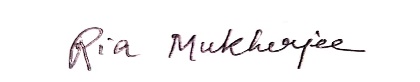 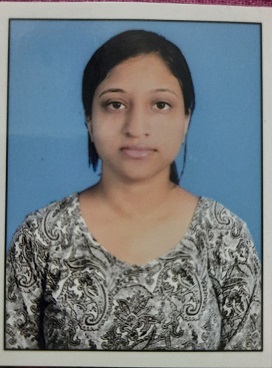 